APPENDIX F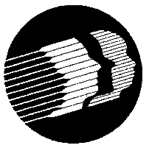 OFFICE OF MINORITY AND WOMEN BUSINESS ENTERPRISE SELF-CERTIFICATION TRACKING FORMIF YOUR FIRM WISHES TO BE CONSIDERED FOR ONE OF THE CLASSIFICATIONS LISTED BELOW, THIS PAGE MUST BE SIGNED, NOTARIZED AND RETURNED WITH YOUR PROPOSAL.COMPANY NAMENAME OF AUTHORIZED REPRESENTATIVE (Please print)SIGNATURE COMPANY ADDRESSTELEPHONE # FAX # EMAIL ADDRESS FEDERAL EI# STATE OF DE BUSINESS LIC#Note:  Signature of the authorized representative must be of an individual who legally may enter his/her organization into a formal contract with the State of Delaware, Delaware Health and Social Services.Organization Classifications (Please circle)Women Business Enterprise (WBE)		Yes/NoMinority Business Enterprise (MBE)		Yes/NoPlease check one:  Corporation 	 	Partnership 		Individual  For appropriate certification (WBE), (MBE), (DBE) please apply to Office of Minority and Women Business Enterprise Phone # (302) 739-4206  L. Jay Burks, Executive DirectorFax# (302) 739-1965     Certification #			Certifying Agencyhttp://www.state.de.us/omwbeSWORN TO AND SUBSCRIBED BEFORE ME THIS 		DAY OF 		20NOTARY PUBLIC				MY COMMISION EXPIRESCITY OF 				COUNTY OF				STATE OF	DefinitionsThe following definitions are from the State Office of Minority and Women Business Enterprise.   Women Owned Business Enterprise (WBE):At least 51% is owned by women, or in the case of a publicly owned enterprise, a business enterprise in which at least 51% of the voting stock is owned by women; or any business enterprise that is approved or certified as such for purposes of participation in contracts subject to women-owned business enterprise requirements involving federal programs and federal funds.Minority Business Enterprise (MBE):At least 51% is owned by minority group members; or in the case of a publicly owned enterprise, a business enterprise in which at least 51% of the voting stock is owned by minority group members; or any business enterprise that is approved or certified as such for purposes of participation in contracts subjects to minority business enterprises requirements involving federal programs and federal funds.Corporation: An artificial legal entity treated as an individual, having rights and liabilities distinct from those of the persons of its members, and vested with the capacity to transact business, within the limits of the powers granted by law to the entity.Partnership:An agreement under which two or more persons agree to carry on a business, sharing in the profit or losses, but each liable for losses to the extent of his or her personal assets.Individual:  Self-explanatoryFor certification in one of above, the bidder must contract:L. Jay Burks Office of Minority and Women Business Enterprise (302) 739-4206Fax (302) 739-7839